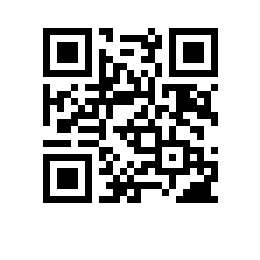 О составе апелляционной комиссии по проведению апелляций по результатам государственной итоговой аттестации студентов основных профессиональных образовательных программ высшего образования – программ бакалавриата  факультета  и секретаре апелляционной комиссииПРИКАЗЫВАЮ:1. Утвердить апелляционную комиссию (далее – АК) по проведению апелляций по результатам государственной итоговой аттестации студентов  курса основных профессиональных образовательных программ высшего образования – программ    , направления подготовки , факультета ,  формы обучения в следующем составе:Председатель АК – , ,Члены АК:- , ,- , ,- , ,Секретарь АК, .